«Формы организации социального партнёрства с родителями дошкольников ДОО в реализации ФГОС ДО»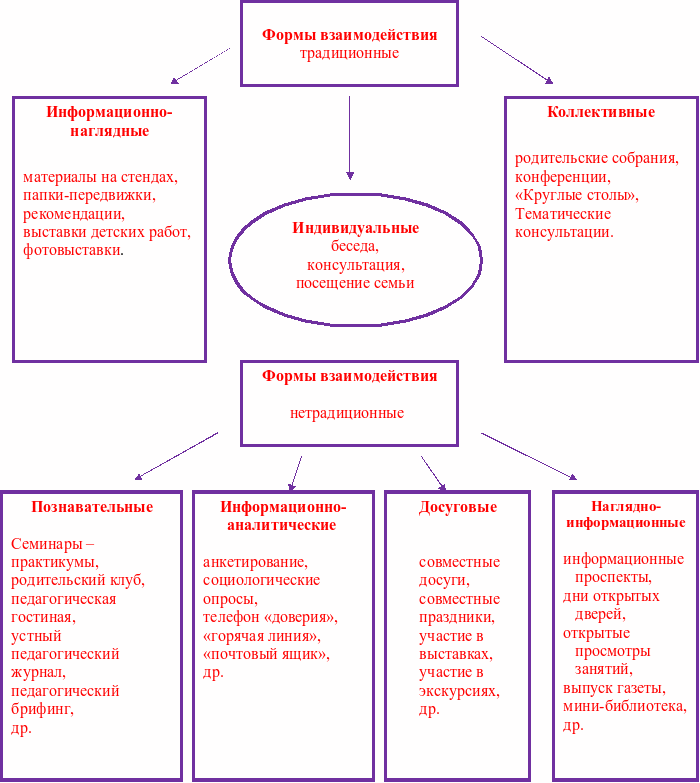 Юридический адрес:
   446640, Самарская область
м.р.Алексеевский, с.Алексеевка, ул.Советская, 39
тел./факс    8(84671) 2-16-13aleksdou1@yandex.ruНаш сайт: http://solnyshko.alexeewka.org.ruУчредители:  Министерство образования и науки Самарской области: 
443099, г. Самара, ул. А. Толстого, д.38/16. http://www.educat.samregion.ru/      Министерсво имущественных отношений Самарской области:  
    443068, г.Самара, ул. Скляренко, д.20. http://mio.samregion.ru/        Полномочия МО и Н СО реализуются Юго - Восточным управлением МО и Н СО: 
    446600, г.Нефтегорск, ул. Мира, д.5      http://uvo.do.am/Детский сад «Солнышко» с.Алексеевка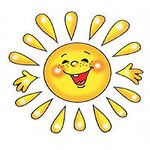 Наш детский садик «Солнышко»Встречает дошколят,И лучиками теплымиСогреет всех ребят.Здесь расцветут детишки:Девчонки и мальчишки.Научатся играть, дружитьИ книжки умные любить.Алексеевка,2016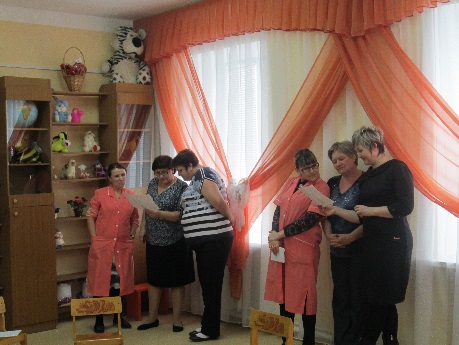 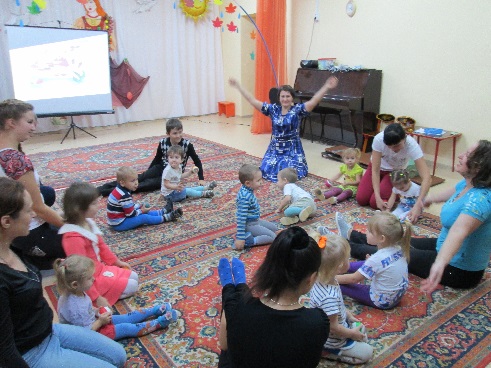 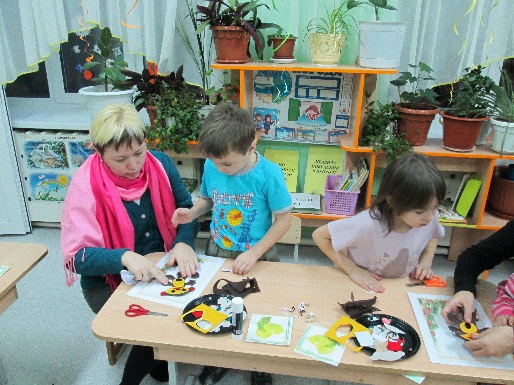 